Шишов Владимир Николаевич Председатель Таймырского Долгано-Ненецкого районного Совета депутатовОбщетерриториальный избирательный округчлен фракции Всероссийской политической партии «Единая Россия»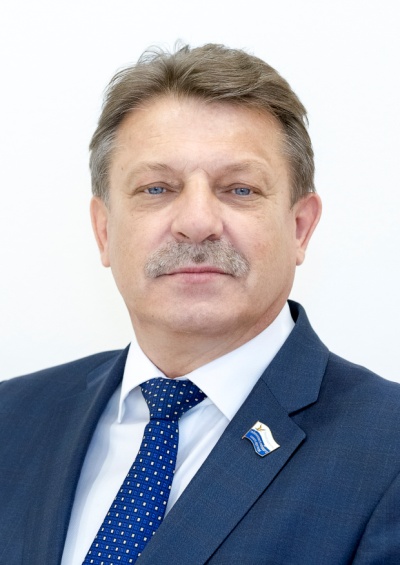 Официальная фотографияПредседатель постоянной комиссии районного Совета депутатов по бюджетуГод и место рождения: 01 января 1956 года п. Малая Хета, Усть-Енисейского района Образование:  высшее, Сибирский институт бизнеса и информационных технологий, экономика.Трудовая деятельность:  1973-1974 – ученик слесаря-сантехника энергосилового цеха Дудинского порта;1974-1976 – служба в рядах Советской Армии;1976 -  2002 - слесарь по ремонту грузоподъемных машин, слесарь-ремонтник, слесарь по ремонту и обслуживанию перегрузочных машин, плотник-бетонщик, грузчик, машинист-крановщик портальных кранов, докер-механизатор - Дудинский морской порт;2002- 2006 - председатель профкома Дудинского морского порта;2006- 2008 - руководитель приемной по производственным и социально-трудовым вопросам управления Дудинского морского порта;2008  -  первый заместитель председателя Думы Таймырского Долгано-Ненецкого муниципального района;2013  -  декабрь 2016г. – первый заместитель Председателя Таймырского Долгано-Ненецкого районного Совета депутатов - председатель комиссии по финансам, бюджету, налогам, экономической политике, собственности и предпринимательской деятельности;декабрь 2016 – март 2017г. – Временно исполняющий полномочия Главы Таймырского Долгано-Ненецкого муниципального района, Председателя районного Совета депутатов;апрель 2017г. – сентябрь 2018г. - Председатель Таймырского Долгано-Ненецкого районного Совета депутатов третьего созыва - председатель комиссии по финансам, бюджету, налогам, экономической политике, собственности и предпринимательской деятельности;9 сентября 2018 г. избран депутатом Таймырского Долгано-Ненецкого районного Совета депутатов четвертого созыва;с 28 сентября 2018 г. - по настоящее время - Председатель Таймырского Долгано-Ненецкого районного Совета депутатов четвертого созыва.Награды, звания: - почетная грамота Губернатора ТАО;- почетная грамота Законодательного Собрания Красноярского края.